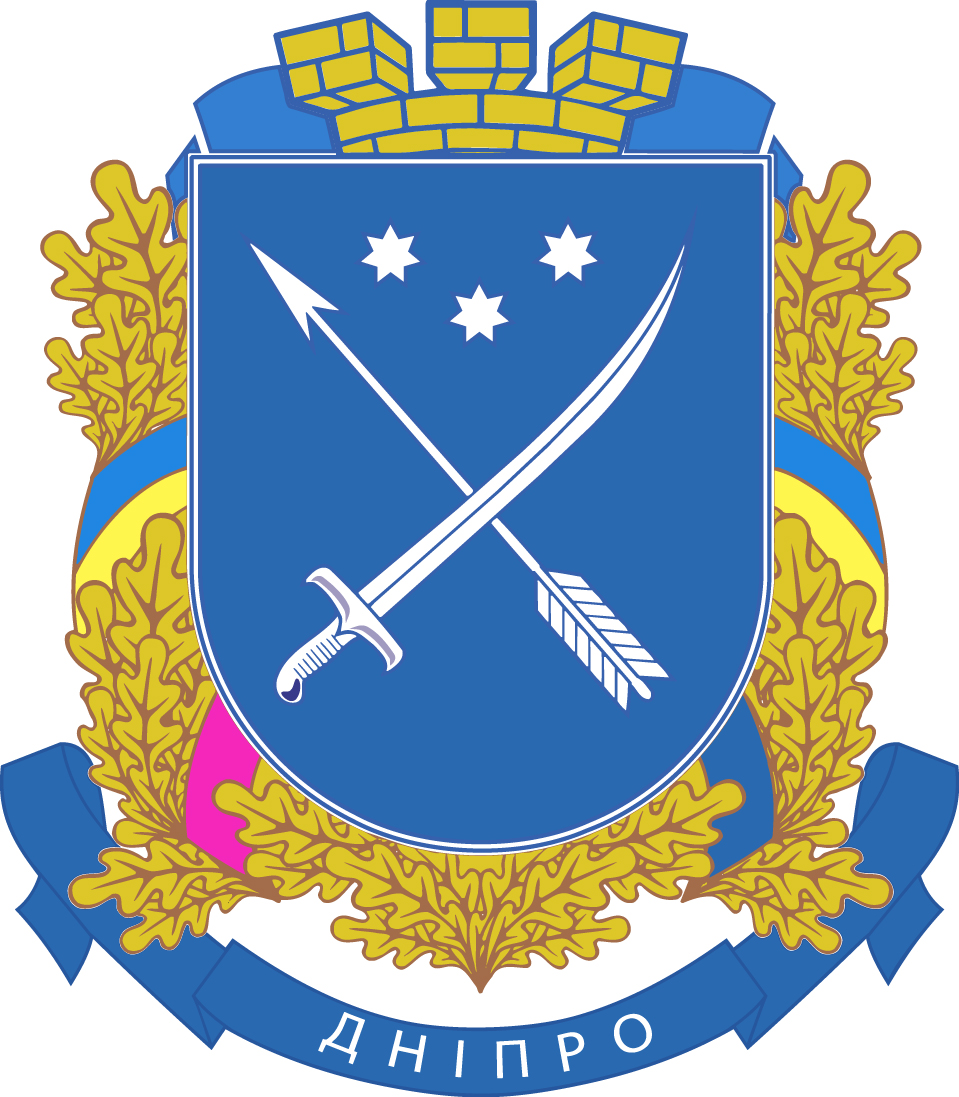 КОМУНАЛЬНЕ  ПІДПРИЄМСТВО“ОЗДОРОВЛЕННЯ  ТА  ВІДПОЧИНОК”дніпровської  міської  радиОБРУНТУВАННЯ ТЕХНІЧНИХ ТА ЯКІСНИХ ХАРАКТЕРИСТИК ПРЕДМЕТА ЗАКУПІВЛІ, РОЗМІРУ БЮДЖЕТНОГО ПРИЗНАЧЕННЯ, ОЧІКУВАНОЇ ВАРТОСТІ ПРЕДМЕТА ЗАКУПІВЛІЗакупівля: Комплексне харчування мешканців м. Дніпро, які потребують особливої соціальної уваги та підтримки, під час проведення заїздів  (Ідентифікатор закупівлі UA-2021-06-11-012383-b)Закупівля проводиться в ході реалізації проекту, передбаченого положеннями Комплексної програми соціального захисту мешканців міста Дніпра на 2017-2021 рр, затвердженої рішенням Дніпровської міської ради від 15.02.2017 № 17/18 (зі змінами та доповненнями). Програма «Гордість Дніпра».Закупівля оголошена 11.06.2021. Процедура закупівлі -  відкриті торги. Вид предмету закупівлі: закупівля послуг. Класифікація за ДК 021:2015: 55510000-8 - Послуги їдалень.Місце надання послуг: 72102, Україна, Запорізька область, м. Приморськ, вул. Курортна,67. Обсяг закупівлі - 1500 осіб. Очікувана вартість закупівлі – 1950000,00 грн. Бюджетне призначення згідно з Програмою економічного і соціального розвитку міста на 2021 рік, затвердженою рішенням міської ради від 16.12.2020 № 15/1-2 щодо фінансування міських цільових програм, зокрема, Комплексної програми соціального захисту мешканців міста Дніпра на 2017 – 2021 рр. від 15.02.2017 № 17/18  (зі змінами).Закупівля проводиться з метою надання послуг з комплексного харчування мешканців м.Дніпро, які потребують особливої соціальної уваги та підтримки, під час проведення заїздів, які періодично, частинами перебуватимуть на відпочинку за адресою: 72102, Україна, Запорізька область, м. Приморськ, вул. Курортна,67, де Замовником з метою розміщення осіб вказаної категорії для їх відпочинку укладено договір суборенди приміщень з ФОП Стремидло В.І. Останній користується комплексом будівель та споруд за адресою: 72102, Україна, Запорізька область, м. Приморськ, вул. Курортна,67 згідно з договором оренди № 11/21 від 01.01.2021, укладеним з ТОВ «АНТРОН», строк дії договору до 31.12.2021, майно передано в користування за актом прийому-передачі від 01.01.2021, що є додатком та невід’ємною частиною договору оренди № 11/21 від 01.01.2021. ФОП Стремидло В.І. має дозвіл ТОВ «Антрон» на передачу приміщень в суборенду від 04.06.2021 за вих. № 6. У складі комплексу будівель та споруд, що перебувають в користуванні ФОП Стремидло В.І., останній має в користуванні повноцінну їдальню (окрема будівля), яку використовує за призначенням і де працює та її обслуговує його персонал, забезпечуючи харчуванням відпочиваючих, допущення інших учасників до потужностей їдальні, що перебуває у користуванні ФОП Стремидло В.І. не передбачається, зокрема за відсутності конкуренції з технічних причин. Можливості залучати до потужностей їдальні працівників третіх осіб, або передати будівлю їдальні чи окремі його приміщення в користування іншим особам, для надання послуг замовнику (здійснення третіми особами діяльності для надання послуг харчування Замовнику на території та в приміщеннях, якими користується ФОП Стремидло В.І.) не вбачається за можливе). Інших приміщень, що входять до складу майнового комплексу та можуть бути задіяні та використані в якості їдальні (столової) для розміщення обладнання та персоналу третіх осіб, ФОП Стремидло В.І. за даною адресою не має, так як все майно використовується в процесі його господарської діяльності, що підтверджує акт прийому-передачі майна. Забезпечення розміщення і роботи працівників інших осіб (підрядної організації чи підприємства тощо), що могли б бути залучені за результатами іншої процедури закупівлі, розташування окремої їдальні або залів для приймання їжі на території комплексу, де перебуватимуть особи відповідної категорії, виявляється неможливим з технічних причин, тож інші надавачі необхідних Замовнику послуг, крім ФОП Стремидло В.І., не мають змоги надати необхідні замовнику послуги. Послуги у даному випадку можуть бути надані виключно певним суб’єктом господарювання - ФОП Стремидло В.І., який за місцезнаходженням бази відпочинку безпосередньо здійснює свою господарську діяльність відповідно до господарської мети, має матеріально-технічну базу та працівників відповідної кваліфікації для надання послуг (конкуренція для надання послуг іншими особами, зокрема з технічних причин, відсутня). Відповідно до ч. 1 ст. 40 Закону України «Про публічні закупівлі», замовником як виняток може використовуватися переговорна процедура закупівлі, відповідно до якої замовник укладає договір про закупівлю після проведення переговорів щодо ціни та інших умов договору про закупівлю з одним або кількома учасниками процедури закупівлі. Зважаючи на вимоги п.2 ч.2 ст. 40 Закону України «Про публічні закупівлі», якщо роботи, товари чи послуги можуть бути виконані, поставлені чи надані виключно певним суб’єктом господарювання за наявності, зокрема, такого випадку, як відсутність конкуренції з технічних причин, замовник, як виняток, може використати переговорну процедуру закупівлі. Дана закупівля проводиться шляхом застосування переговорної процедури. Сторонами проведено переговори щодо узгодження ціни, обсягу закупівлі, умов оплати, строку надання послуг тощо.пр. Д. Яворницького, 64-В,   м. Дніпро,   49000,   код ЄДРПОУ 40909288е-mail: kp.ozdorovlennya@gmail.com